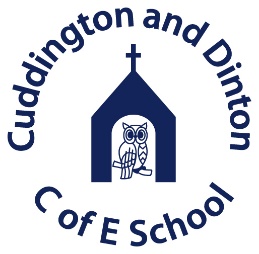 Diary Dates25/09/23 Harvest Festival 9.00am Infants service at Cuddington church 10.30am  Juniors service at Dinton church27/09/23 Year 1 & 2 School trip Bekonscot Model Village29/09/23 Individual school photos5/10/23 Infant site Family Service 12/10/23 Junior site Family Service 13/10/23 Parent Forum 13/10/23 11+ Results 18/10/23 & 19/10/23Parents evening (booking detail to follow)19/10/23 Bags2School collection 20/10/23 Inset Day Payments F4CADS school uniform Morning owls Afterschool clubs School tripsEnd of Sept - Year 5/6 Derby Deposits dueEnd of Sept - Years 4/5/6 - 5th Woodrow installment dueSchool NewsletterDear Parents and Carers,I am delighted to announce that the new House Captains have been selected by a democratic vote by each house on the Junior site.  Thursday saw the climax of campaigning, with the year 6 House Captain candidates making persuasive speeches to the members of their house.  It was a closely fought battle accompanied by high emotions.   Congratulations to the new House Captains and a special mention to the candidates who put themselves forward but were not selected; they have demonstrated great resilience and should be proud of themselves.As emailed earlier in the week, Monday is Harvest Festival to be held on both sites.  Children are encouraged to bring food donations for local foodbanks into the classrooms on Monday.Next Friday 29th September is individual school photographs in the morning, further details to follow.Thank you for your emails of support following the news about Mrs Chaplin.  I will ensure she receives any messages you wish to send her.Yours,Mrs WildeData Collection sheetsWe will be sending home in book bags a copy of your childs data collection sheet that we hold on file in school. It is important that you check all emergency contact information is correct and any medical/allergy detail is up to date.  If necessary make changes on the form. All pupil forms are to be returned back to the school office signed and dated.Stars of the WeekYear F Isabelle and Noah F Year 1 Dante and MillieYear 2 Isla B and WilloughbyYear 3 Vivi and George MYear 4 Theo and BillieYear 5 Drew and Maya SYear 6 Lana and SamuelScience Star Year 3 AadamYear 6 GeorgeSports StarYear 3 TahliaLeaves for demonstrating school valuesYear 3 George MYear 6 Holly and Charlie